Child Care and Development Fund (CCDF) FFY 2012-2013Quality Performance Report and CCDF Plan ReportingDue December 31, 2012 for October 1, 2011 - September 30, 2012Quality Performance Report This report collects data in relation to the four components of child care quality used as a quality framework in Part 3 of the Child Care and Development Fund Plan for FY 2012-2013:Ensuring health and safety of children through licensing and health and safety standards Establishing early learning guidelinesCreating pathways to excellence for child care programs through program quality improvement activitiesCreating pathways to an effective, well-supported child care workforce through professional development systems and workforce initiatives.Report on their progress toward meeting the goals articulated in the CCDF Plan for this Biennium and provide data on the results of those activities. Include any significant areas of progress that that were not anticipated in the Plan; describe the improvement with specific examples or numeric targets where possible; describe any barriers to implementing your planned goals.Goals in the CCDF Plan FFY 2012-2013Health and Safety3.1.7 Goals for the next Biennium - What are the Lead Agency’s goals for the licensing and health and safety system in the coming biennium?  What progress does the State/Territory expect to make on core areas (e.g. higher licensing standards, more programs covered by licensing standards or health and safety requirements, more frequent visits or other effective enforcement, improved technical assistance, or fewer serious non-compliances?)  Early Learning Guidelines3.2.8 Goals for the next Biennium - What are the Lead Agency’s goals for using voluntary early learning guidelines in the coming biennium?  What progress does the Lead Agency expect to make related to early learning guidelines?Quality Improvement System3.3.9 Goals for the next Biennium - What are the State/Territory’s goals for the program quality improvement system in the coming biennium?  What progress does the State/Territory expect to make across the five key elements for quality improvement systems?Workforce and Professional Development3.4.7 Goals for the next Biennium - What are the State/Territory’s goals for the building the professional development system and improving conditions for the workforce in the coming biennium?  What progress does the State/Territory expect to make across the five key elements for the workforce and professional development system described above?Care 4 Kids - Subsidy Program Administration  (ACF did not include in QPR 2012-2013.  Will be in 2013-2014 Report)2.7.10 Goals for the next Biennium – What are the Lead Agency’s goals for the administration of the CCDF subsidy program in the coming Biennium? What progress does the State/Territory expect to make on continuing improved services to parents and providers, continuity of care for children, improving outreach to parents  and providers, building or expanding information technology systems, or revising rate setting policies or practices).Quality Performance Report (QPR) ForConnecticutFFY 2012Appendix 1Quality Performance ReportA1.1 Progress on Overall GoalsBased on the goals described in the Lead Agency's CCDF Plan at Section 3.1.7, please report your progress using the chart below. You may include any significant areas of progress that were not anticipated in the Plan, as well. For each goal listed, briefly describe the improvement with specific examples or numeric targets where possible ( e.g., revised licensing regulation to include elements related to SIDS prevention, lowered caseload of licensing staff to 1:50, or increased monitoring visits to twice annually for child care centers). If applicable, describe any barriers to implementing your planned goals.  Note: If your licensing standards changed during this period, please provide a brief summary of the major changes and submit the updated regulations to the National Resource Center for Health and Safety in Child Care (www.nrckids.org.)Goals Described in FY 2012-2013 CCDF Plan:Expected to transition to new licensing system which will enable web-based access to information on providers, improve reporting capabilities, increase monitoring options and improve automation of current processes.Coordination and planning work on performance benchmarks, in cooperation with the Connecticut Statewide Advisory Council (SAC), RESCs, Head Start, Early Head Start, Birth to Three interagency Coordinating Council, Family Providers, and After School Providers Network.Goal #1: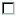 Is Goal from 2012-2013 CCDF Plan?	 Yes	No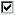 Expected to transition to new licensing system which will enable web-based access to information on providers, improve reporting capabilities, increase monitoring options and improve automation of current processes.Coordination and planning work on performance benchmarks, in cooperation with the Connecticut Statewide Advisory Council (SAC), RESCs, Head Start, Early Head Start, Birth to Three interagency Coordinating Council, Family Providers, and After School Providers Network.Describe Progress - Include Examples and Numeric Targets where Possible:Goal # 1 Progress: On July 15, 2011, the Child Day Care Licensing Program transitioned to a new licensing system. The new system allows the public to conduct on-line searches of licensed child day care providers.  The on- line search displays real-time license and inspection information, substantiated complaint history information, and formal discipline history information. The system allows field workers to view the database from the field and remotely download results of inspections directly into the system, accommodates the scanning of documents into individual records, enables the public to download rosters of child day care providers, and allows the Department to collect valuable data related to the child daycare licensing and monitoring activities.Goal # 2 Progress: The coordination and planning work on performance benchmarks continues to be developed through the work of the Connecticut Statewide Advisory Council (SAC) that meets on a monthly basis as well as the work of the SAC workgroups. Specific performance benchmarks have not been identified.A1.2 Key DataA1.2.1 Number of licensed programsa) How many licensed center-based programs operated in the State/Territory as ofSeptember 30, 2012?   1,535Describe:   1,535 center-based programs were licensed - Including child day care centers and group day care homes.b) How many licensed home-based programs operated in the State/Territory as ofSeptember 30, 2012?   2,594Describe:2,594 Family Day Care Homes were licensed.c) Does the State/Territory have data on the number or percentage of programs (i.e., paid care provided on a regular basis by an unrelated caregiver outside of the child's own home) operating in the State/Territory that are not subject to licensing regulations?     YesIf yes, include the number or percentage of programs:Number:  3,116 providers not subject to licensing and receiving Care4Kids Certificate (in the month of Sept 2012)Percentage: %Describe:3,116 providers not subject to licensing and receiving Care4Kids Certificate (in the month of Sept 2012).  However, we do not have numbers for providers that are not subject to licensing regulations that do not participate in the Care4Kids program which is based on income eligibility. In addition, there are a number of providers serving unrelated children for less than 3 hours a day that are not required to be licensed and the total number is not known.       NoA1.2.2 What percentage of programs received monitoring visits, and at what frequency, for each provider category during the last fiscal year (October 1, 2011 through September 30, 2012)?a) What percentage of licensed center-based programs were visited as of the end of the last fiscal year (October 1, 2011 through September 30, 2012)?68%What was the average number of visits?1,039Describe:Approximately 68% of licensed center-based programs were visited for monitoring.b) What percentage of licensed family child care programs were visited as of the end of the last fiscal year (October 1, 2011 through September 30, 2012)?48%What was the average number of visits?1,246Describe:Approximately 48% of licensed family child care programs were visited for monitoring.c) What percentage of legally exempt providers, receiving CCDF were visited as of the end of the last fiscal year (October 1, 2011 through September 30, 2012)?0%What was the average number of visits?An average of 64 legally exempt providers receiving food and nutrition subsidy are visited each year. Describe:A1.2.3 How many programs had their licenses suspended or revoked due to licensing violations as defined in your State/Territory during the last fiscal year (October 1, 2011 through September 30, 2012)?Licensed Centers:How many were suspended?   0Describe:There were Zero (0) Suspended Licensed Centers.	There were also 11 Consent Orders and 3 Voluntary Surrenders for Centers.How many were revoked?    1Describe:1 Center License was revoked.Licensed Homes:How many were suspended?    0Describe:There were zero (0) Suspended Licensed Homes. There were also 6 Consent Orders and 4 Voluntary Surrenders for Family Day Care Homes.How many were revoked?    5Describe:5 Family Day Care Homes Licenses were revoked.A1.2.4 How many programs were terminated from participation in CCDF subsidies due to failure to meet licensing or minimum CCDF health and safety requirements during the last fiscal year (October 1, 2011 through September 30, 2012)?Child Care Centers:    55Group Child Care Homes:    4Family Child Care Homes:    79In-Home Providers:    444Describe:In the response above for A1.2.4, the 444 were identified by Care4kids to have terminated with identification of health or safety as a reason. Providers shown as "In-Home Providers" are Unlicensed Individuals/ Providers. The care is provided in the child’s home or in the unlicensed home of a relative and are referred to as Family, Friends, and Neighbors (FFN).A1.2.5 How many previously license-exempt providers were brought under the licensing system during the last fiscal year (October 1, 2011 through September 30,2012)?     N/A Describe: Not KnownA1.2.6 How many injuries as defined by the State/Territory occurred in child care during the last year? Please indicate the universe of programs on which the number is based (e.g., licensed providers, CCDF providers, or all providers).     N/A 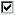 Describe: Not KnownA1.2.7 How many fatalities occurred in child care as of the end of the last year? Please indicate the universe of programs on which the number is based (e.g., licensed providers, CCDF providers, or all providers).  3     N/ADescribe:1 Known fatality in a licensed child day care center and 2 known fatalities in licensed family day care homes.Establishing Early Learning Guidelines (Component #2)A2.1 Progress on Overall GoalsA2.1.1 Did the State/Territory make any changes to its voluntary early learning guidelines (including guidelines for school-age children) as reported in 3.2 during the last fiscal year (October 1, 2011 through September 30, 2012)?     YesDescribe:Changes are pending the development of the new Early Learning Standards.NoN/AA2.1.2 Based on the goals described in the Lead Agency's CCDF Plan at Section3.2.8, please report your progress. You may include any significant areas of progress that were not anticipated in the Plan, as well. For each goal listed, briefly describe the improvement with specific examples or numeric targets where possible (e.g., Expanded the number of programs trained on using the ELGs, Aligned the ELGs with Head Start Outcomes Framework). If applicable, describe any barriers to implementing your planned goals.Goals Described in FY 2012-2013 CCDF Plan:Work with State Advisory Council Early Learning Standards Committee to develop evaluation methodology for performance measurement.Work with State Advisory Council Early Learning Standards Committee to review, update and align   Birth- to-Three, Head Start and Early Learning Guidelines (ELGs) to reflect current research and practice:  periodic evaluation of ELG trainers' performance; make the Early Learning Guidelines part of the state's professional development system (both Connecticut Charts-A-Course and college based programs); integrate Early Learning Guidelines and Infant and Toddler Modules into Early Care and Education courses at 2- and 4- year colleges.Work with State Advisory Council Early Learning Standards Committee to crosswalk Connecticut's Early Learning Guidelines (ELG) with the Connecticut Pre-School Assessment Framework (PAF) and the Connecticut Preschool Curriculum Framework (PCF), the community college infant-toddler curriculum, and the Early Head Start performance standards.	Crosswalk with NAEYC Accreditation standards.Goal #1:Is Goal from 2012-2013 CCDF Plan?	 Yes	NoGOAL #1: Work with State Advisory Council Early Learning Standards Committee to develop evaluation methodology for performance measurement.Describe Progress - Include Examples and Numeric Targets where Possible:Goal #2:Is Goal from 2012-2013 CCDF Plan?	    Yes	NoGOAL #2: Work with State Advisory	Council Early Learning Standards Committee to review, update and align	Birth-to-Three, Head Start and Early Learning Guidelines (ELGs) to reflect current research and practice: periodic evaluation of ELG trainers' performance; make the Early Learning Guidelines part of the state's professional development system (both Connecticut Charts-A-Course and college based programs); integrate Early Learning Guidelines and Infant and Toddler Modules into Early Care and Education courses at 2- and 4- year colleges.Describe Progress - Include Examples and Numeric Targets where Possible:In May 2012, SRI International completed their report on the standards alignment study for the Early Childhood Education Cabinet, Early Learning Standards workgroup. To examine the content and alignment of the Preschool Curriculum Framework (PCF) and the Guidelines for the Development of Infant and Toddlers Early, the PCF and Kindergarten Science and Social Studies Curriculum Standards, 28 experts in early childhood standards participated in a two day institute, after being trained in a rating rubric for coding grade level appropriateness and the extent to which the objectives of standards corresponded with one another.Goal #3:Is Goal from 2012-2013 CCDF Plan?	    Yes	NoGOAL #3: Work with State Advisory Council Early Learning Standards Committee to crosswalk Connecticut's Early Learning Guidelines (ELG) with the Connecticut Pre-School Assessment Framework (PAF) and the Connecticut Preschool Curriculum Framework (PCF), the community college infant- toddler curriculum, and the Early Head Start performance standards.  Crosswalk with NAEYC Accreditation standards.Describe Progress - Include Examples and Numeric Targets where Possible:SRI made recommendations for revisions of standards.	Based upon those recommendations, a team of experts participated in a follow up institute to draft Connecticut’s new Early Learning Standards.	The draft standards are currently being reviewed, with the next step anticipated to be the content and age validation process.NAEYC has been contracted to conduct the content validation of the draft standards. Members of the State Advisory Council Leadership Team are currently researching funding options for the completion of age validation of the new standards.A2.2 Key DataA2.2.1 How many programs were trained on early learning guidelines (ELGs) or standards over the last fiscal year (October 1, 2011 through September 30, 2012)?2.2.1(b) How many children are served in programs implementing the ELGs? Separate by age group if possible (e.g., infants and toddlers, preschoolers, school-age children)Pathways to Excellence for Child Care Programs through Program Quality Improvement Activities (Component #3)A3.1 Progress on Overall GoalsA3.1.1 Based on the goals described in the Lead Agency's CCDF Plan at Section3.3.9, please report your progress.   You may include any significant areas of progress that were not anticipated in the Plan, as well. For each goal listed, briefly describe the improvement with specific examples or numeric targets where possible (e.g., Expanded the number of programs included in the QRIS, Aligned the QRIS standards with Head Start performance standards, or expanded the number of programs with access to an on-site quality consultant). If applicable, describe any barriers to implementing your planned goals.Goals Described in FY 2012-2013 CCDF Plan:1. Connecticut will revisit the plan established by the Early Care and Education State Advisory Council, drafted in 2008 and tabled due to budgetary constraints, to continue review of Quality Improvement opportunities, standards, process, and incentives.2. Program Standards Work with State Advisory Council on development of goals, performance measures and evaluation methodologies for program standards to align Birth to Five standards and to maintain a continuum with child development and curriculum standards for school age children Kindergarten to Grade 12.3. Supports to programs to improve quality: Support quality improvement efforts through the training and technical assistance provided by the Accreditation Facilitation Project. We will continue to recruit licensed programs into the NAEYC Accreditation process, with a goal to recruit 15 new non-accredited programs to the pursuit of NAEYC Accreditation in the coming year.4. Financial incentives and support: Explore opportunities to give a bonus to programs that achieve accreditation for the first time. And, explore opportunity to give a bonus to sites that maintain accreditation through re-accreditation. Continue to fund tired subsidies based on setting and/or accreditation of child care providers.5. Quality Assurance and Monitoring: Develop and publish an action planning form for use with any of these tools to help programs plan improvements based on the assessment data gathered from a tool.  A form could be finalized, posted on the web, and used with all of our AFP sites. Same document could be used to plan improvements driven by the NAEYC Accreditation Decision Report.  Review potential funding to train on PAS or to expand CLASS training done by Head Start.6. Outreach and Consumer Education: Continue outreach and consumer education efforts statewide and through 2-1-1- Child Care. Align activities with State Advisory Council family involvement and implementation of fatherhood audit.  Consideration for NAEYC provides accredited programs with a window decal of the accreditation logo. Encourage accredited programs to get these up at their programs and provide some kind of document for posting that explains to parents what it is, why it’s important.Work with 2-1-1 Child Care to add the NAEYC logo/hyperlink to the program page where it shows that a program is NAEYC Accredited.Work with the Connecticut State Advisory Council (SAC) Committee on Family Involvement and connect with the Connecticut Department of Public Health (DPH) Home Visitation workgroup to determine appropriate strategies.Goal #1:Is Goal from 2012-2013 CCDF Plan?	 Yes	NoGOAL # 1: Connecticut will revisit the plan established by the Early Care and Education State Advisory Council, drafted in 2008 and tabled due to budgetary constraints, to continue review of Quality Improvement opportunities, standards, process, and incentives.Describe Progress - Include Examples and Numeric Targets where Possible:The State Advisory Council established a Quality Rating and Improvement System Workgroup in May of 2011.  In September 2012 the group was charged with writing a set of recommendations on the establishment of a QRIS. The group conducted a thorough review of the 2008 Draft Recommendations for a Quality Rating and Improvement System and the CT Race to the Top-Early Learning Challenge application to identify points of agreement and tension to inform an updated QRIS plan. These recommendations will go to the State’s Lead Planner for inclusion in a report to the CT General Assembly.Goal #2:Is Goal from 2012-2013 CCDF Plan?	 Yes	NoGOAL #2  Program Standards:  Work with State Advisory Council on development of goals, performance measures and evaluation methodologies for program standards to align Birth to Five standards and to maintain a continuum with child development and curriculum standards for school age children Kindergarten to Grade 12.Describe Progress - Include Examples and Numeric Targets where Possible:CT QRIS will provide families with information needed to make informed choices and provide programs with the tools they need to improve quality, so that all children have the opportunity to thrive. To date, the QRIS workgroup has reached consensus on the component areas of the standards: Learning Environments, Workforce Qualifications and Professional Development, Health & Safety, Leadership & Management and Family Engagement and Support.Goal #3:Is Goal from 2012-2013 CCDF Plan?	 Yes	NoGOAL #3. Supports to programs to improve quality:  Support quality improvement efforts through the training and technical assistance provided by the Accreditation Facilitation Project. We will continue to recruit licensed programs into the NAEYC Accreditation process, with a goal to recruit 15 new non-accredited programs to the pursuit of NAEYC Accreditation in the coming year.Describe Progress - Include Examples and Numeric Targets where Possible:For the current fiscal year, the Governor has secured $3M for Quality Enhancement of early childhood education and development.  A portion of those funds have been committed to the expansion of accreditation supports.The Accreditation Facilitation Project provided service to 92 sites that received individualized on-site support as they pursue NAEYC Accreditation.  During this time period, a total of 12 sites that received AFP individualized support achieved NAEYC Accreditation for the first time.  An additional 10 sites selected via application process to the AFP are working now toward their first NAEYC Accreditation.  The AFP also provided technical assistance to 18 license-exempt programs that achieved NAEYC Accreditation for the first time.Goal #4:Is Goal from 2012-2013 CCDF Plan?	 Yes	NoGOAL #4. Financial incentives and supports:   Explore opportunities to give a bonus to programs that achieve accreditation for the first time. And, explore opportunity to give a bonus to sites that maintain accreditation through re-accreditation. Continue to fund tired subsidies based on setting and/or accreditation of child care providers.Describe Progress - Include Examples and Numeric Targets where Possible:Through the plans for a QRIS, CT is currently developing strategies to most effectively align the existing systems of professional development and quality enhancement with a system of incentivizing best practices toward the delivery of quality child care experiences.  CT continues to implement a tiered reimbursement system with incentives to accredited providers.The provision of bonuses to sites that achieve specific benchmarks including NAEYC Accreditation and other degrees and credentials for individuals is included in the work of the QRIS subcommittee.The QRIS subcommittee will also make recommendations on the implementation of the subsidy system with relation to tiers in the QRIS.Goal #5:Is Goal from 2012-2013 CCDF Plan?	 Yes	NoGOAL # 5. Quality Assurance and Monitoring: Develop and publish an action planning form for use with any of these tools to help programs plan improvements based on the assessment data gathered from a tool.  A form could be finalized, posted on the web, and used with all of our AFP sites. Same document could be used to plan improvements driven by the NAEYC Accreditation Decision Report.  Review potential funding to train on PAS or to expand CLASS training done by Head Start.Describe Progress - Include Examples and Numeric Targets where Possible:A training on the Program Administration Scale (PAS) was attended by 70 participants. This 3 day event provided two days of training on the use of the PAS for program improvement purposes. The third day focused on strategies for consultants who work with programs in support of quality improvement.  The QRIS subcommittee is considering how the PAS could be utilized as part of a menu of tools used to identify program improvement needs.Timelines are posted on the CCAC website and referred to in Support Meetings and on-site visits.  Review standards and criteria needing improvement. Action plans to be done in each area.  Timelines used in portfolio and observation tool. Provide several different forms that could be used. Goal #6:Is Goal from 2012-2013 CCDF Plan?	    Yes	NoGOAL #6. Outreach and Consumer Education:  Continue outreach and consumer education efforts statewide and through 2-1-1- Child Care. Align activities with State Advisory Council family involvement and implementation of fatherhood audit.Describe Progress - Include Examples and Numeric Targets where PossibleThe State Advisory Council continues to develop strategies to more effectively engage families in the early learning experiences of young children.  The Family Involvement and Home Visitation workgroup of the Council is currently reviewing models for effectively engaging families including Head Start, Strengthening Families Framework, and the Fatherhood Audit in an effort to develop a tool for agencies and organizations working with families to assess their effectiveness of engaging families through an analysis of key engagement indicators.Goal #7:Is Goal from 2012-2013 CCDF Plan?	 Yes	NoGOAL #7. Consideration for NAEYC provides accredited programs with a window decal of the accreditation logo. Encourage accredited programs to get these up at their programs and provide some kind of document for posting that explains to parents what it is, why it’s important.Describe Progress - Include Examples and Numeric Targets where Possible:This idea precipitated a larger conversation about recruitment and recognition efforts related to NAEYC Accreditation.  A committee of AFP staff is devising outreach plans to increase interest in accreditation and to build awareness of the resources AFP offers. We are collaborating with CT AEYC on recognition efforts, including the recent honoring of the 97 programs that achieved NAEYC Accreditation over the past year. Goal #8:Is Goal from 2012-2013 CCDF Plan?	 Yes	NoGOAL #8. Work with 2-1-1 Child Care to add the NAEYC logo/hyperlink to the program page where it shows that a program is NAEYC Accredited.Describe Progress - Include Examples and Numeric Targets where Possible:Goal #9:Is Goal from 2012-2013 CCDF Plan?	 Yes	NoGOAL #9 Work with the Connecticut State Advisory Council (SAC) Committee on Family Involvement and connect with the Connecticut Department of Public Health (DPH) Home Visitation workgroup to determine appropriate strategies.Describe Progress - Include Examples and Numeric Targets where Possible:In addition, this workgroup of interdisciplinary participants, some of whom also participate on the DPH Maternal Infant Early Childhood Home Visiting Council, has developed recommendations for statewide integration of home visiting models into CT’s overarching early childhood education and development system.	CT continues to offer a system of interconnecting intensive and non-intensive home-visiting services that meet a broad range of family and child needs over time.A3.2 Key DataA3.2.1 How many programs received targeted technical assistance in the following areas during the last fiscal year (October 1, 2011 through September 30, 2012)?Health and safety: Infant and toddler care: School-age care: Inclusion:Teaching dual language learners:Understanding developmental screenings and/or observational assessment tools for program improvement purposes:Mental health:Business management practices: N/ADescribe:The Accreditation Facilitation Project (AFP) does not track targeted assistance by content area.A3.2.2 How many programs received financial support to achieve and sustain quality during the last fiscal year (October 1, 2011 through September 30, 2012)?a) One-time, grants, awards or bonuses: Child Care Centers:Family Child Care Homes:Describe:   N/A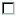 b) On-going or Periodic quality stipends: Child Care Centers:   313Family Child Care Homes:  4Describe:  Providers that received 5% accreditation bonus in FFY 2012 had an average monthly number of 313 for Child Care Centers and 4 for Family Child Care Homes (FDCH). The total 5% accreditation bonus payments made to providers in FFY 2012 for Centers = 3,760 and FDCH = 42.A3.2.3 What is the participation rate (number and percentage) in the State/Territory QRIS or other quality improvement system for programs over the last fiscal year (October 1, 2011 through September 30, 2012)? When reporting the percentages, please indicate the universe of programs on which the percentage is based (e.g.,licensed providers, CCDF providers, or all providers).Child Care Centers QRIS: Number:Percentage:	%Describe:   N/Aor Other Quality Improvement System: Number: 130 Licensed programs in AFP/1,538Percentage:	8%Describe:   N/AFamily Child Care Homes QRIS: Number:Percentage:	%Describe: or Other Quality Improvement System: Number:Percentage:	%   N/ADescribe:Data not AvailableLicense-Exempt Providers QRIS: Number:Percentage:	%or Other Quality Improvement System: Number:Percentage:	%    N/ADescribe:Data not AvailableA3.2.4 How many programs moved up or down within the QRIS or achievedanother quality threshold established by the State/Territory over the last fiscal year (October 1, 2011 through September 30, 2012)? If the quality threshold is something other than QRIS, describe the metric used, such as accreditation.Child Care Centers:Child Care Centers: How many moved up within the QRIS: How many moved down within the QRIS:    N/ADescribe:A total of 97 programs achieved NAEYC Accreditation or re-accreditation over the last fiscal year. This includes 23 programs utilizing the individualized assistance of the AFP.Family Child Care Homes:How many moved up within the QRIS: How many moved down within the QRIS:    N/ADescribe:License-Exempt Providers:How many moved up within the QRIS: How many moved down within the QRIS:    N/ADescribe:Included in the 97 programs that achieved NAEYC Accreditation or re-accreditation are 25 license-exempt providers (primarily public school based pre-k)	A3.2.5 How many programs are at each level of quality? Describe metric if other thanQRIS, such as accreditation.Child Care Centers:Please provide the total number of Child Care Center quality levels (if available):    N/AQuality Level	Number of Programs at this levelChild Care Centers - NAEYC	352Licensed Child Care Centers	1,535Licensed Family Day Care Homes 	2,594Family Day Care Homes - NAFCC	3Priority School Readiness Programs 	9,635 Children ServedCompetitive School Readiness Programs 	1,079 Children ServedState Funded Child Care Programs 	3,689 Children ServedLicensed Exempt Providers - NAEYC	116Describe:Family Child Care Homes:Please provide the total number of Family Child Care Home quality levels (if available):    N/AQuality Level	Number of Programs at this levelFamily Day Care Homes - NAFCC	3Licensed Family Day Care Homes 	2,594Describe:License-Exempt Providers:Please provide the total number of License-Exempt Provider quality levels (if available):     N/AQuality Level 	Number of Programs at this levelLicensed – Exempt - NAEYC 	116Describe:116 Licensed Exempt Providers primarily in public schools / school readiness funded programsA3.2.6 What percentage of CCDF subsidized children were served in a program participating in the State or Territory's quality improvement system during the last fiscal year (October 1, 2011 through September 30, 2012)?  What percentage are in high quality care as defined by the State/Territory?  Note.  If the State/Territory does not have a formal QRIS, the State/Territory may define another quality indicator and report it here.Percentage of CCDF children served in participating programs:     %Percentage of CCDF children served in high quality care:     %(May define with assessment scores, accreditation, or other metric, if no QRIS.)    N/ADescribe:  CT does not have a QRIS.  The percent of children served by programs that are considered on the path toward quality include but are not limited to the state’s School Readiness and Child Day Care Center program.  The number of children served in state funded preK during FFY 2012 are as follows:Number of unduplicated children currently being served in state-funded preK.Total = 14,403Priority School Readiness: 9,635Breakdown:6,756 full day1,297 school day1,582 part dayCompetitive School Readiness: 1,079Breakdown:447 full day163 school day469 part dayChild Day Care: 3,689Breakdown:1,097 infant/toddler2,359 preschool236 school agePathways to Excellence for the Child Care Workforce: Professional Development Systems and Workforce Initiatives (Component #4)A4.1 Progress on Overall GoalsA4.1.1 Based on the goals described in the Lead Agency's CCDF Plan at Section3.4.7, please report your progress.   You may include any significant areas of progress that were not anticipated in the Plan, as well. For each goal listed, briefly describe the improvement with specific examples or numeric targets where possible (e.g., Implement a wage supplement program, Develop articulation agreements). If applicable, describe any barriers to implementing your planned goals.Goals Described in FY 2012-2013 CCDF Plan:  The following goals will be coordinated with the work of the State’s Advisory Council (SAC) Workforce Committee.1) Core Areas of knowledge and Knowledge:Align Core Knowledge and Skills to professional development requirements and DPH licensing regulations.Goal to conduct needs assessment.2) Career Pathways (or Career lattice):Align the credentials that are offered in CT with their respective roles and levels on the CCAC career ladder.3) Professional Development:• Assess the availability of early childhood and school-age training including web-based/on-line opportunities.• Using the pilot for the ECTC to assess the quality assurances of the two and four year early childhood degree programs4) Access to Professional Development:• Assess the clearinghouses for professional development and consultants available for interdisciplinary technical assistance opportunities to better align the dissemination of this information across sectors5) Compensation, Benefits and Workforce Conditions:• Study the outcomes of the START Education Bonus System to establish its effectiveness in persistence toward CDA Credentials and if there is mechanism to expand its use.6) Data & Performance Measures of the Child Care Workforce:• Work toward participation in the Registry for staff in all child care programs that are licensed by DPH and require annual updating of staff and their qualifications.Goal #1:Is Goal from 2012-2013 CCDF Plan?	Yes	NoGOAL #1.	Core Areas of knowledge and Knowledge (Coordinate with the work of the State’s Advisory Council (SAC) Workforce Committee):• Align Core Knowledge and Skills to professional development requirements and DPH licensing regulations.• Goal to conduct needs assessment.Describe Progress - Include Examples and Numeric Targets where Possible:The Professional Development/Workforce workgroup of the State Advisory Council completed a gap analysis of the ECE teacher competencies and will be developing a framework of competencies for the ECE workforce.   Plans for the needs assessment are in progress.Connecticut Charts-A-Course (CCAC) was awarded the Connecticut Workforce Competency Framework proposal by the Workforce Committee of the Early Childhood Cabinet. In coordination with the State Department of Education, the charge was to review and compare Connecticut’s sets of competencies associated with each credential, certificate or professional development program offered to “teachers” across all sectors serving children birth through age 8 with the nationally identified criteria associated with a Core Knowledge and Competency Framework. Results from this work will inform the development of Connecticut’s Core Knowledge and Competencies (CKC’s) for teachers of young children and will help better articulate the teacher competencies across settings so that colleges and professional development providers can prepare individuals to work in all contexts. The purpose of this project was to provide a research base for the future development of a Workforce Core Knowledge and Competency Framework for Connecticut, informed by work on Core Knowledge and Competencies from other states, and, importantly, reflective of the foundation for this work already in implementation in Connecticut. Next Steps: Contract with a facilitator to engage cross-agency and cross early childhood sector engagement in team process work. Select a writing panel, review panel, and stakeholder committee that would interact with each other in a feedback loop process. The writing panel would consist of individuals trained in standards writing. Conduct a job analysis of the penultimate Core Knowledge and Competency draft. This is a survey to the field asking for responses to questions about the content, functionality, purpose, and structure of the document. Results from the survey will be considered by a sub-set of the writing panel, review panel, and stakeholder committee. Print and disseminate the Core Knowledge and Competency document using technology structures to multiple stakeholder and sectors in conjunction with informational seminars on the uses of the document. Research and take into consideration the work of other states. Consider surrounding states and alignment across states as different roles have certifications that may cross state lines. Keep in mind during the process that measurement is important. We need to have a Core Knowledge and Competency Framework first before considering measurement tools, but as writing happens we should keep in mind that measurement will be needed. Goal #2:Is Goal from 2012-2013 CCDF Plan?	    Yes	NoGOAL #2. Career Pathways (or Career lattice) (Coordinate with the work of the State’s Advisory Council (SAC) Workforce Committee):• Align the credentials that are offered in CT with their respective roles and levels on the CCAC career ladderDescribe Progress - Include Examples and Numeric Targets where Possible:There are a variety of credentials aligned with the CCAC Career Ladder. CDA Training Programs both non -credit and credit based will earn 6-12 credits toward Associates   Degrees in Early Childhood.  Associate Degrees in Early Childhood Education can transfer 18 -30 credits toward a Bachelor Degree in Early Childhood Education (licensure) or Child Development Studies. In addition CT Credentials such as Infant Toddler, School Age, Director’s and the Early Childhood Teacher Credential (ECTC) articulate to other pathways, i.e. :Certificate in Infant Toddler can earn 12 Credits In IT Course Work, the Holders of an I/T CDA or FCC CDA can Receive 6 credits toward the IT Certificate. Credential in After School Education can earn 12 Credits in ASE plus 240 hours of experience there is a Seamless articulation into BS Degree in Child Youth Development offered at Charter Oak State College.CT Director Credential candidate must have a Minimum of an AS Degree with 12 ECE credits plus 9-15 credits in Program Administration Coursework depending on level of the Director’s Credential. Course work from the AS degree in ECE and some BS degrees may be applied.CT Early Childhood Teacher Credential (ECTC)  In I/T or Preschool Candidate can earn it at the Associate ‘s or Bachelor's Degree Level and there is a Seamless articulation between both levels of the credentialGoal #3:Is Goal from 2012-2013 CCDF Plan?	    Yes	NoGOAL #3. Professional Development (Coordinate with the work of the State’s Advisory Council (SAC) Workforce Committee:• Assess the availability of early childhood and school-age training including web-based/on-line opportunities.• Using the pilot for the ECTC to assess the quality assurances of the two and four year early childhood degree programsDescribe Progress - Include Examples and Numeric Targets where Possible:Charter Oak State College and some of the CT Community Colleges offer on-line training toward credentials and degrees in early childhood education and school age care. There are currently 4 associate degree and 4 baccalaueate degree programs approved to offer the ECTC.Goal #4:Is Goal from 2012-2013 CCDF Plan?	 Yes	NoGOAL #4. Access to Professional Development (Coordinate with the work of the State’s Advisory Council (SAC) Workforce Committee: Assess the clearinghouses for professional development and consultants available for interdisciplinary technical assistance opportunities to better align the dissemination of this information across sectors. Describe Progress - Include Examples and Numeric Targets where Possible:CT Charts –A-Course has 4 fulltime career advisors that are available to offer career counseling to all individuals who are enrolled in the Registry and are pursing scholarships for professional developments. In addition, the Accreditation Facilitation staff, who work closely with programs pursuing NAEYC Program Accreditation, offer technical assistance to all programs across sectors through workshops and individual and on-site visits on the qualifications of staff needed to meet the criteria for accreditationGoal #5:Is Goal from 2012-2013 CCDF Plan?	 Yes	NoGOAL #5. Compensation, Benefits and Workforce Conditions (Coordinate with the work of the State’s Advisory Council (SAC) Workforce Committee:Study the outcomes of the START Education Bonus System to establish its effectiveness in persistence toward CDA Credentials and if there is mechanism to expand its use.Describe Progress - Include Examples and Numeric Targets where Possible:CT Charts-A-Course continues to support entry level early childhood staff to attain a Child Development Associate credential (CDA) through the Training Program in Child Development (TPCD).  This program is enhanced by the $TART Education Bonus (FY0809) program that rewards participants as they reach milestones on the career ladder,  by completing not only the CDA, but also taking the Pathways Exams for college credit.   This incentive continues to yielded positive outcomes in completion rates by participants.  Through 09-11 there were 164 participants (95% are assistant teachers in publicly funded programs) of which 143 have completed the TPCD through Module IV. To date 69% of these teachers have obtained a CDA credential and 55% of them have also taken the pathways exams.  This allows them to meet the current state requirement to be a teacher in a publicly funded program (Level 7 on career ladder) and gives them the opportunity for role advancement within these programs. We hope to  continue to fund and administer the TPCD concurrently with the $TART Education Bonuses as an incentive and a strategy to reward increased qualifications with increased compensation and benefits.  Expand the TPCD to be available online. Goal #6:Is Goal from 2012-2013 CCDF Plan?	    Yes	NoGOAL #6.	Data & Performance Measures of the Child Care Workforce (Coordinate with the work of the State’s Advisory Council (SAC) Workforce Committee:Work toward participation in the Registry for staff in all child care programs that are licensed by DPH and require annual updating of staff and their qualifications.Describe Progress - Include Examples and Numeric Targets where Possible:The Early Childhood Professional Registry is an information system that collects data on the demographics, education and qualifications of individuals who work in the early care and education field.   Registry participation has increased to 53% of the total estimated early care and education workforce of 20,691.  This is a 9% increase from last year. The Registry has captured 100% of the staff in state publicly funded programs.  Staff in non publicly funded programs showed an increase of 12% this year, despite voluntary registration .The growth in participants has likely resulted from:  1) Scholarship Lottery, which offered scholarships to staff in all licensed programs, 2) a new DPH requirement that teachers seeking approval for Head Teacher status must apply through the Registry and 3) a new NAEYC candidacy calculator tool for use by all programs seeking program accreditation.  The requirement that all staff working in a DPH center and home licensed programs enroll in the Registry and update their professional development qualifications bi-annually, is  a goal of the Workforce Committee of the Early Childhood Education Cabinet .  To date there are currently 12,738 individuals enrolled.A4.2 Key DataA4.2.1 How many teachers/caregivers had the following qualifications as of the end of the last fiscal year (as of September 30, 2012)?Child Care Center Teachers:How many had a Child Development Associate (CDA)? 1,535 Child Care Teachers How many had State/Territory Credentials?    N/AHow many had an Associate's degree? 808 Child Care Teachers How many had a Bachelor's degree? 1,055 Child Care TeachersHow many had a Graduate/Advanced degree? 389 Child Care Teachers Family Child Care Providers:How many had a Child Development Associate (CDA)? 52 Family Child Care ProvidersHow many had State/Territory Credentials?    N/ADescribe:How many had an Associate's degree?5 Family Child Care ProvidersHow many had a Bachelor's degree? 6 Family Child Care ProvidersHow many had a Graduate/Advanced degree? 4 Family Child Care ProvidersA4.2.2 How many teachers/caregivers were included in the State/Territory's professional development registry during the last fiscal year (October 1, 2011 through September 30, 2012)?Staff in child care centers: 7,139 (6,050 = teaching staff in any category; no administrators or support staff)Family child care home providers: 307License-exempt practitioners:35A4.2.3 How many teachers/caregivers received credit-based training and/or education as defined by the State/Territory during the last fiscal year (October 1, 2011 through September 30, 2012)?Staff in child care centers:	   Family child care home providers:   License-exempt practitioners:        N/ADescribe:Please see above answers regarding training. The data for how many teachers/caregivers received credit-based training and/or education was not in a format available at the time of submittal of this report.A4.2.4 How many credentials and degrees were awarded during the last fiscal year (October 1, 2011 through September 30, 2012)? If possible, list the type of credential or degree and in what type of setting the practitioner worked.Type of Credential:How many credentials were awarded to staff in child care centers all child care settings? 581Please list and provide number:Child Development Associate (CDA): 26  (Child Development)State/Territory Credentials:Other: Education/Teaching of Individuals in Early Childhood Special Education Programs – 19Kindergarten/Preschool Education and Teaching – 29Early Childhood Education and Teaching – 273Child Care and Support Services Management	– 189Child Care Provider / Assistant – 45Describe:  The above credentials were awarded to child care providers in all settings - whether they worked at child care centers, family child care homes, or license exempt settings.  This response is not for just the centers.How many credentials were awarded to family child care home providers? Please list and provide number:Child Development Associate (CDA): State/Territory Credentials:Other: Describe:  See answer in child care center section.How many credentials were awarded to license-exempt practitioners? Please list and provide number:Child Development Associate (CDA): State/Territory Credentials:Other: Describe: See answer in child care center section.Type of Degree:How many degrees were awarded to staff in child care centers all child care settings?Please list and provide number:Associates: Bachelors: 260Graduate/Advanced Degree: 44Other: Undergraduate:  202Describe: The above numbers refer to all child care providers that were awarded Post Secondary Awards in Connecticut whether they worked at child care centers, family child care homes, or license exempt settings.  This response is not for just the centers. How many degrees were awarded to family child care home providers? Please list and provide number:Associates: Bachelors: Graduate/Advanced Degree: Other:Describe: See answer in child care center section.How many degrees were awarded to license-exempt practitioners? Please list and provide number:Associates: Bachelors: Graduate/Advanced Degree: Other:Describe: See answer in child care center section.A4.2.5 How many teachers or other professionals received technical assistance such as coaching, mentoring or consultation during the last fiscal year (October 1,2011 through September 30, 2012)? Describe any data you track on coaching, mentoring, or specialist consultation. If possible, include in what type of setting the practitioner worked.Type of Technical Assistance:How many teachers or other professional staff in child care centers received technical assistance?     N/APlease list type of technical assistance and provide number:How many family child care home providers received technical assistance?    N/APlease list type of technical assistance and provide number:How many license-exempt practitioners received technical assistance?    N/APlease list type of technical assistance and provide number:A4.2.6 What financial supports were funded over the past fiscal year to support teachers and caregivers in meeting and maintaining standards and qualifications as of the end of the last fiscal year (October 1, 2011 through September 30, 2012)?     Scholarships.How many teachers received?     Reimbursement for Training Expenses.How many teachers received?    Loans.How many teachers received?    Wage supplements.How many teachers received?Other. N/ACenter-basedPrograms:Early LearningGuidelines (ELGs)How many center-based programs were trained on ELGs over the past year?N/ABirth to Three ELGsThree-to-Five ELGsFive and Older ELGsDescribe:..Family Child CarePrograms:Early LearningGuidelines (ELGs)How many family child care programs were trained on ELGs over the past year?N/ABirth to Three ELGsThree-to-Five ELGsFive and Older ELGsDescribe:..Legally ExemptProviders:Early LearningGuidelines (ELGs)How many legally exempt providers were trained on ELGs over the past year?N/ABirth to Three ELGsThree-to-Five ELGsFive and Older ELGsDescribe:..Center-basedPrograms:Early LearningGuidelines (ELGs)How many children are served in programs implementing the ELGs? Separate by age group if possible (e.g., infants and toddlers, preschoolers, school-age children)N/AInfants and toddlers in programs implementing the Birth to Three ELGsPreschoolers in programs implementing the Three-to-Five ELGsSchool-age children in programs implementing the Five & Older ELGsDescribe:..Family Child CarePrograms:Early LearningGuidelines (ELGs)How many children are served in programs implementing the ELGs? Separate by age group if possible (e.g., infants and toddlers, preschoolers, school-age children)N/AInfants and toddlers in programs implementing the Birth to Three ELGsPreschoolers in programs implementing the Three-to-Five ELGsSchool-age children in programs implementing the Five & Older ELGsDescribe:..Legally ExemptProviders:Early LearningGuidelines (ELGs)How many children are served in programs implementing the ELGs? Separate by age group if possible (e.g., infants and toddlers, preschoolers, school-age children)N/AInfants and toddlers in programs implementing the Birth to Three ELGsPreschoolers in programs implementing the Three-to-Five ELGsSchool-age children in programs implementing the Five & Older ELGsDescribe:..